Karakia-o-AtaE te atuaĀwhinatia ahau ki te āta noho i tēnei rāKia mārie, kia ngāwari noaKia whakawhirinaki ahauKi tōu kahanuiI runga i whakapono, i te whakaaioKi te whanga, ki te whakakiteI tāu e pai aiI te mārie, i te māhurutangaKi te tutaki i ētahi atuI runga i te rangimarie, i te ngakau hariKi te anga atu ki āpōpōKi runga i te manawatanga, i te māiatangaKo ihu karaiti tōku arikiAmineKarakia-o-AhiahiAuēAuēauē te atuaHe īnoi tēnei ki a koeŪhia mai tō wairua tapuKi runga i a māto katoa auēAuēAuēKia tau…..WāMahingaWhakamārama o te MahiBefore 9amWhakamoemiti-o-Ata🙏Karakia-ō-ataHīmeneWhakatau Wairua (Meditation)After 9amMorning Routines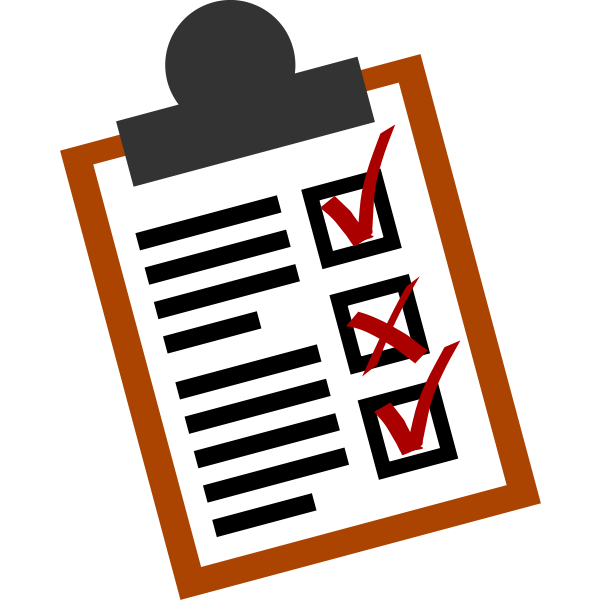 Whakapai tō moenga, horoi kanohi, paraihe niho/makawe, tīni o kākahu moe, katahi whakarite i tō parakuihi, horoi rīhi.Make your bed, Wash face, Brush your teeth, Hair, Change out of Sleeping Clothes.Make your own breakfast, Breakfast Clean Up.After 10amOral Literacy👄Puta ki waho mō ngā miniti 30 ki te kotahi hāora rānei. Kōwhiri tētahi āhuatanga o te taiao hei kaupapa kōrero mōu. Whakahua i ōna āhuatanga katoa, tuku mihi hoki. Haria i tētahi Pakeke/Kuia/Koroua mo te hīkoi, whakawhiti kōrero me tō kaumātua kia ako koe i tētahi mea hou e pā ana ki a ia.Leave the house from 30 – 60 mins, choose a feature of the outdoors to describe and acknowledge such feature. Take a walk with an elder to give them company and learn more about them.After 11amCreativity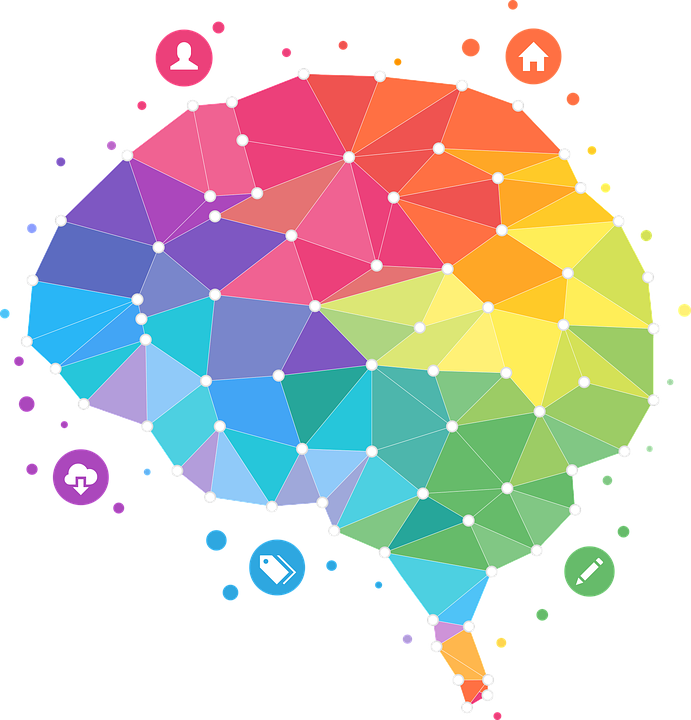 Kei a koe kotahi hāora kia puta mai tō taha auaha ma te whakamahi i ngā rawa o tō kāinga. Mahia ngā wero lego, ngā pae kēmu, waihanga taonga, tāpikitia, tunu kai, mahi pūoro rānei. With resources found around the home give the students no more than an hour to get creative with, such as, lego challenges, board games, crafting, drawing, cooking, baking or creating music.After 12pmLunch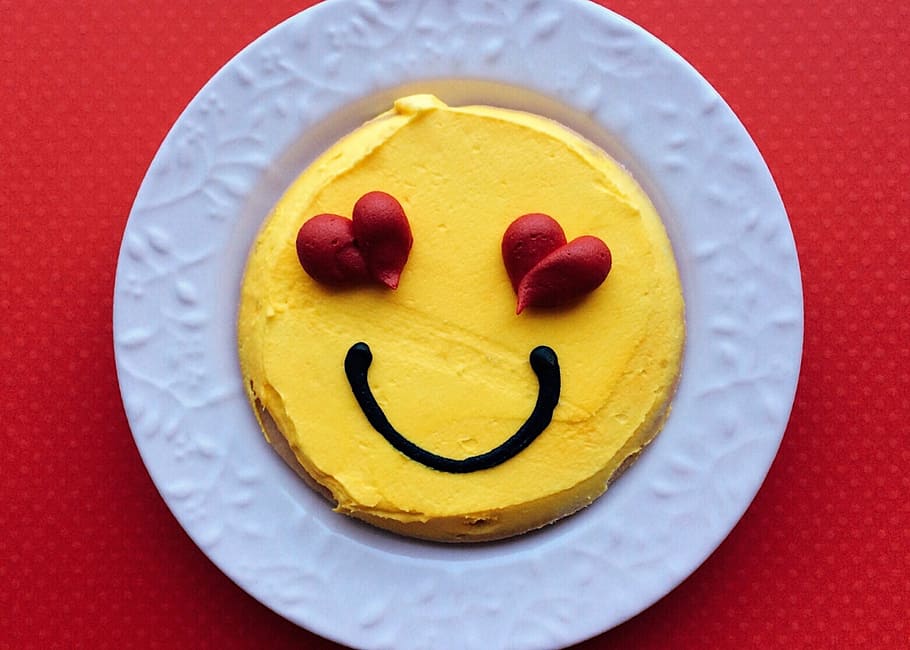 Whakarite he kai nui i te taha o tētahi Pakeke/Kuia/Koroua rānei. Kaitahi me tō Pakeke me te whakawhiti kōrero mo ngā rā o mua. Mōu ngā rīhi e whakapai.Cook/prepare lunch with your Elders. Have lunch with Pakeke/Kuia/Koroua (where possible). Ask questions about a time in their lives. lunchtime clean upAfter 1pmAcademic Learning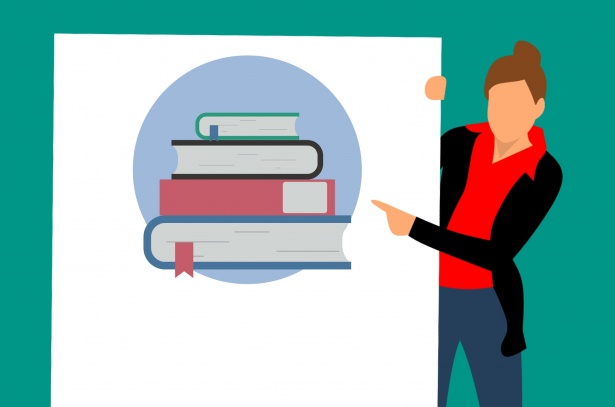 20 miniti tuhinga mahorahora15 miniti pānui30 miniti pāngarau, tākaro prodigy.20 minutes free writing, 15 minutes reading, 30 minutes quick basic maths - ProdigyAfter 2pmDigital Learning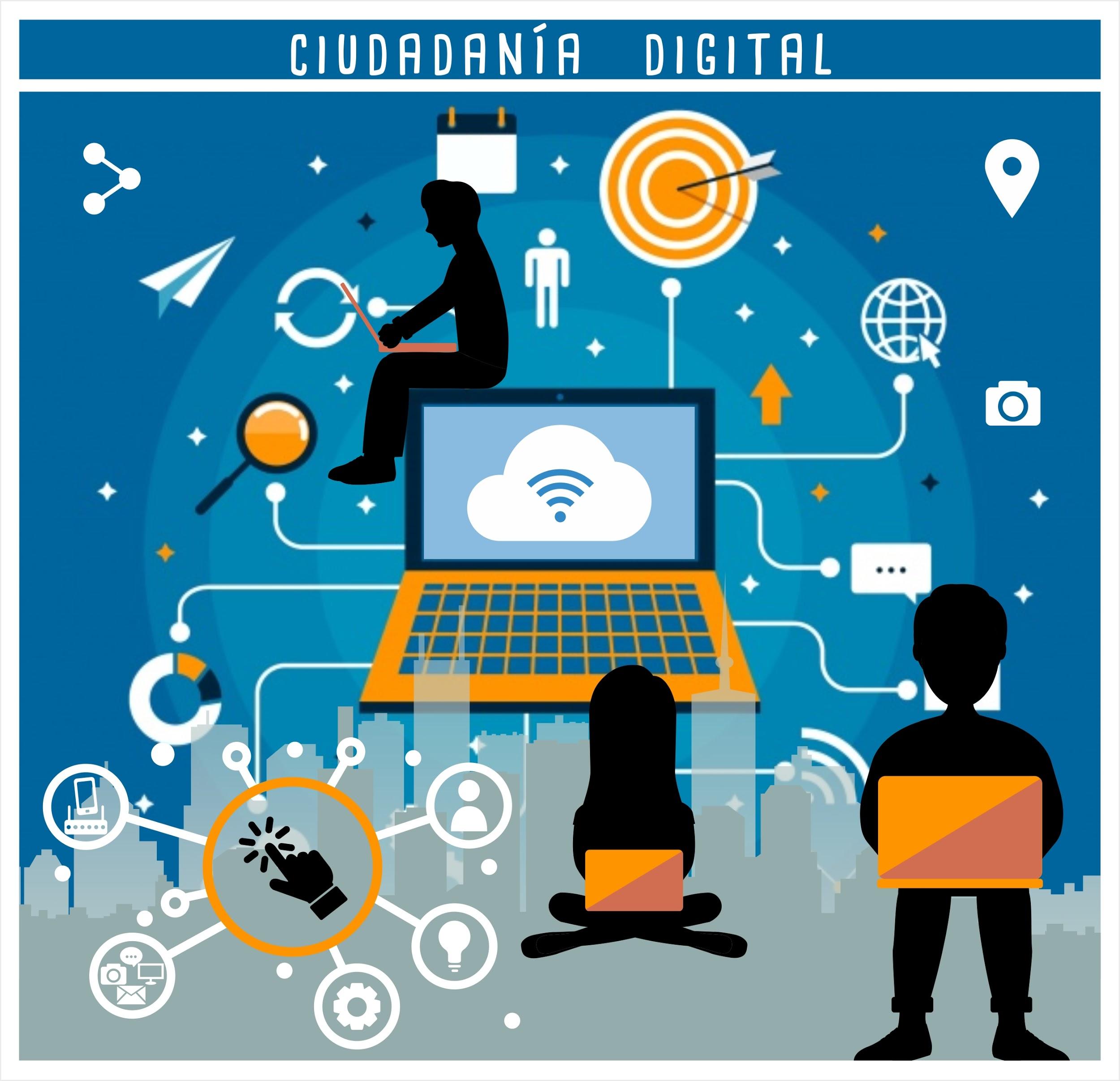 Whakapakari pūkenga patopato, ngā ara poka o te rorohiko, te horahanga o te īmera, ētahi kēmu mātauranga ki runga i te ipurangi.Touch typing skills, basic shortcuts on a laptop, format of an email, online educational games etcAfter 2.30pmReflections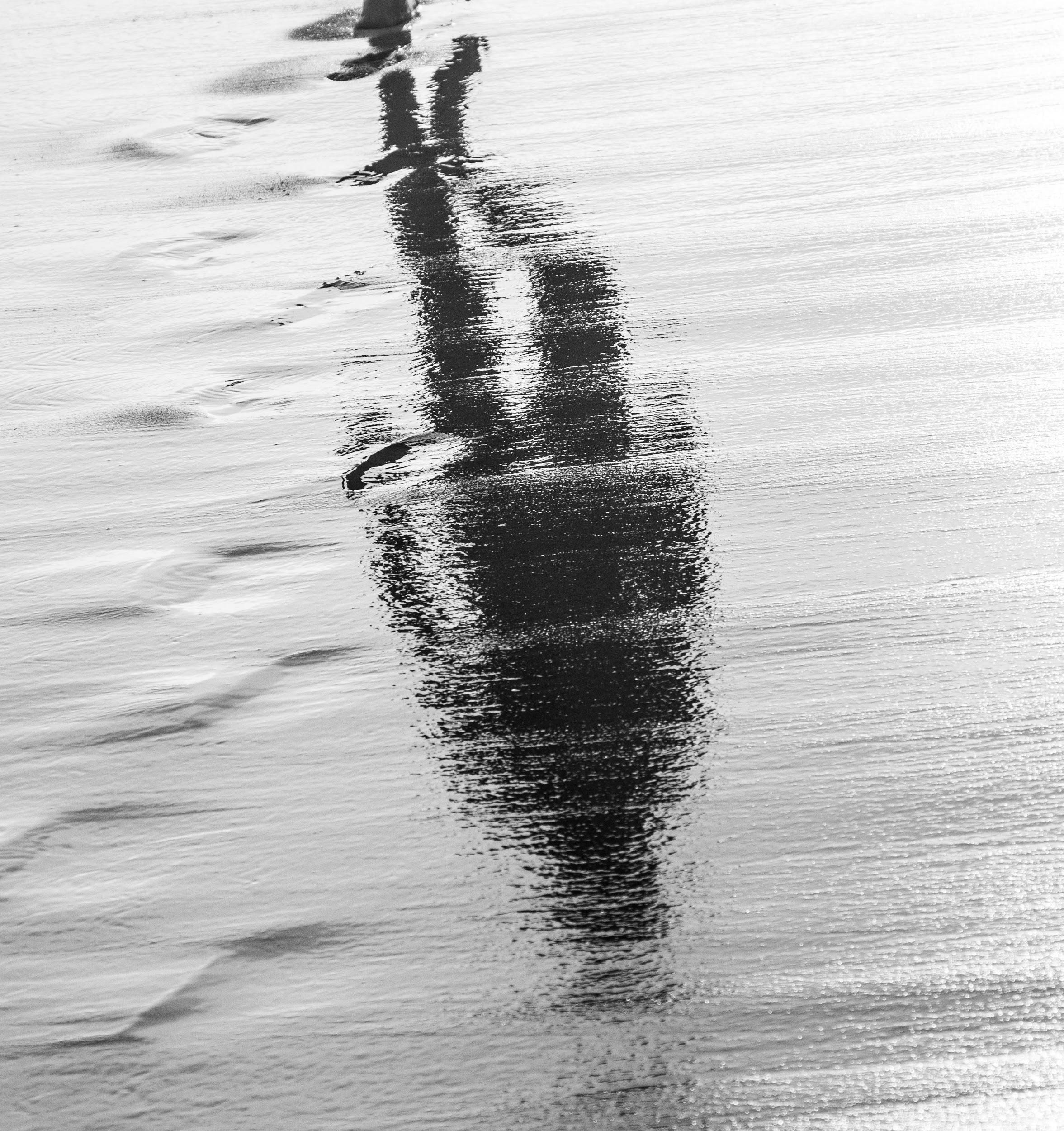 Puta ki waho tākaro ai. Waihanga tētahi mea ki waho, kake rākau, mahi māra, whakaaroaro mō tōu rā me ngā āhuatanga o te wā. Whai whakaaro mo tētahi tohutao, mau e whakarite mo te katoa o te whānau a te wā kai nui, kai o te pō rānei. Āta whakaarohia hoki mō ngā momo ine me ngā taputapu ine ka whakamahia e koe mo tō tohutao.Leave the house for playtime, build something outside, create something outside, climb a tree, gardening, reflect on the day and current events. Look at a recipe for tomorrow using measurements for either lunch or dinner for the whānau.Before 3pmWhakamoemiti-ō-Ahiahi🙏Karakia whakamutungaApps integrated into daily activities:The two links below will take you to the online activties your child already uses and can integrate well in to their learning programme.https://play.prodigygame.com/https://apps.apple.com/cn/app/he-wai-te-kai/id667665925?l=en#see-all/developer-other-apps-He Kupu i Kore-He Wai te KaiWe have put a list of additional links to websites, ideas and creative activities on our school website that may interest you at some stage over the next few weeks. Please feel free to check them out on www.ngatapuwae.school.nz The two links below will take you to the online activties your child already uses and can integrate well in to their learning programme.https://play.prodigygame.com/https://apps.apple.com/cn/app/he-wai-te-kai/id667665925?l=en#see-all/developer-other-apps-He Kupu i Kore-He Wai te KaiWe have put a list of additional links to websites, ideas and creative activities on our school website that may interest you at some stage over the next few weeks. Please feel free to check them out on www.ngatapuwae.school.nz To Note:Please note that these are only guidelines, there is no expectation that these will be followed.When times are stressful, find strategies to distance yourself from your children such as having a cup of tea in your own space, by sending them out to play etc.We know this will be a difficult time for everyone so we do not have an expectation that academic learning will continue as it would at school. But learning takes various forms and can be sitting on the couch together talking about what your schooling life was like, what your upbringing was like and allowing your child to identify what the similarities and/or differences there are. Stay safe, stay well and enjoy the quality time you spend with your whānauPlease note that these are only guidelines, there is no expectation that these will be followed.When times are stressful, find strategies to distance yourself from your children such as having a cup of tea in your own space, by sending them out to play etc.We know this will be a difficult time for everyone so we do not have an expectation that academic learning will continue as it would at school. But learning takes various forms and can be sitting on the couch together talking about what your schooling life was like, what your upbringing was like and allowing your child to identify what the similarities and/or differences there are. Stay safe, stay well and enjoy the quality time you spend with your whānau